П О С Т А Н О В Л Е Н И Еот 29.01.2019   № 89МайкопО внесении изменений в некоторыеакты Администрации муниципального образования 
«Город Майкоп»В связи с организационно - штатными мероприятиями,                                      п о с т а н о в л я ю:1. Внести в состав единой комиссии по проведению торгов на право заключения договоров аренды, договоров безвозмездного пользования, договоров доверительного управления имуществом, иных договоров, предусматривающих переход прав владения и (или) пользования в отношении муниципального имущества, находящегося в собственности муниципального образования «Город Майкоп», утвержденный постановлением Администрации муниципального образования «Город Майкоп» от 21.05.2010 № 357 «О создании единой комиссии по проведению торгов на право заключения аренды, договоров безвозмездного пользования, договоров доверительного управления имуществом, иных договоров, предусматривающих переход прав владения и (или) пользования в отношении муниципального имущества, находящегося в собственности муниципального образования «Город Майкоп» (в редакции постановлений Администрации муниципального образования «Город Майкоп» от 14.09.2010 № 660, от 25.11.2010 № 824, от 18.02.2011 № 86, от 12.08.2011 № 513, от 16.12.2011 № 863, от 20.06.2013 № 423, от 14.08.2013 № 598, от 07.05.2014 № 322, от 04.03.2015 № 111, от 10.11.2015 № 782, от 07.07.2016 № 570, от 06.03.2017 № 233, от 19.09.2017 № 1121, от 03.08.2018 № 984), изменение, заменив в абзаце третьем слово «главный» словом «ведущий».2. Внести в состав Единой комиссии по осуществлению закупок, утвержденный постановлением Администрации муниципального образования «Город Майкоп» от 27.12.2013 № 978 «О создании единой конкурсной, аукционной, котировочной, по рассмотрению заявок на участие в запросе предложений комиссии муниципального образования «Город Майкоп» (в редакции постановлений Администрации муниципального образования «Город Майкоп» от 27.03.2014 № 196, от 
16.04.2014 № 259, от 17.06.2014 № 414, от 08.05.2015 № 285, от 02.10.2015  № 690, от 10.03.2016 № 154, от 24.05.2016 № 404, от 03.08.2016 № 655, от 07.10.2016 № 869, от 20.02.2017 № 144, от 19.09.2017 № 1121, от 14.03.2018 № 297, от 13.07.2018 № 853, от 23.10.2018 № 1254) следующие  изменения: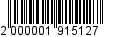 2.1. в абзаце третьем заменить слово «главный» словом «ведущий»;2.2. в абзаце пятом заменить слово «ведущий» словом «главный».3. Опубликовать настоящее постановление в газете «Майкопские новости».4. Постановление «О внесении изменений в некоторые акты Администрации муниципального образования «Город Майкоп» вступает в силу со дня его официального опубликования.Глава муниципального образования «Город Майкоп»				    		    	              А.Л. ГетмановАдминистрация муниципального образования «Город Майкоп»Республики Адыгея 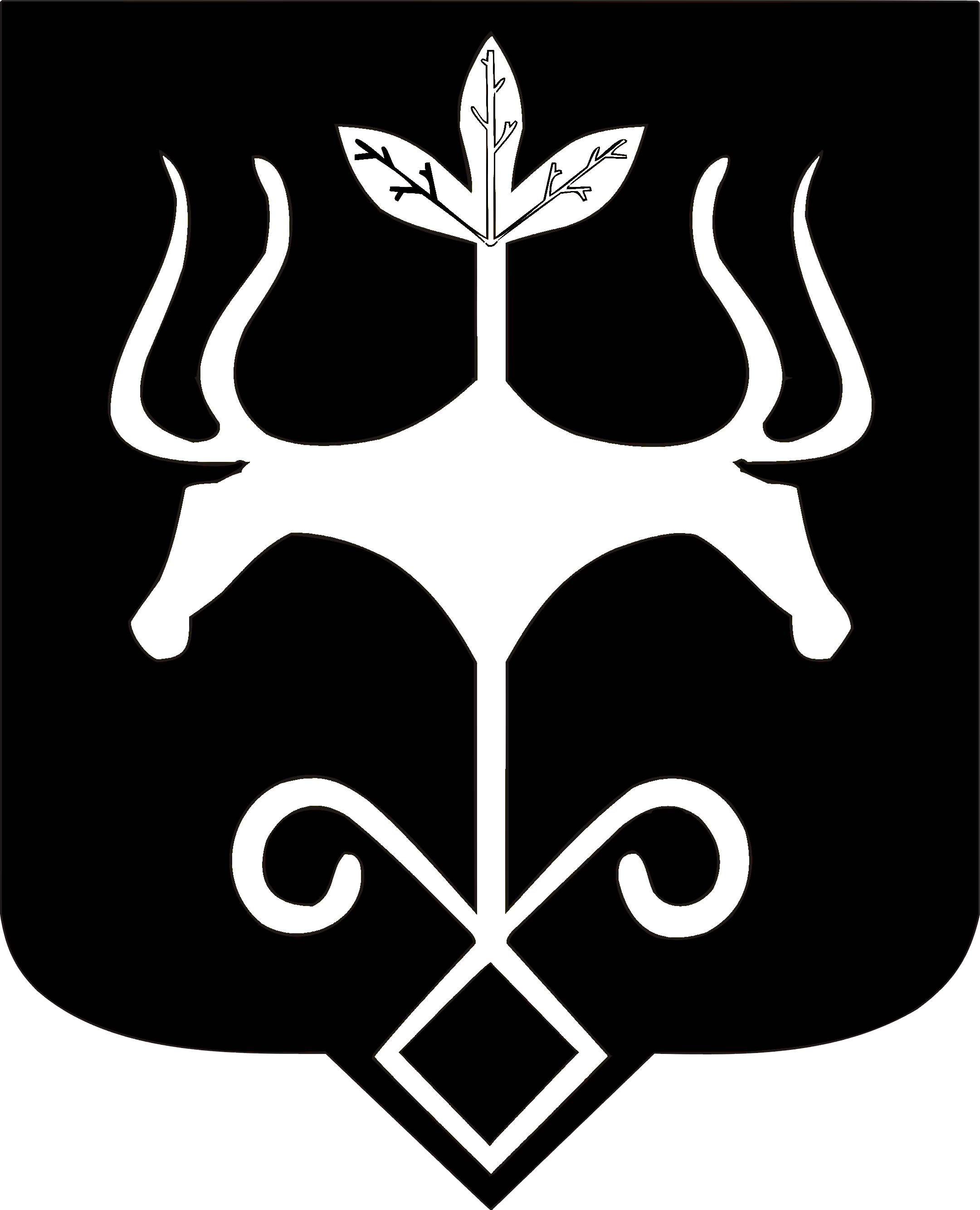 Адыгэ Республикэммуниципальнэ образованиеу 
«Къалэу Мыекъуапэ» и Администрацие